                                Liceo José Victorino Lastarria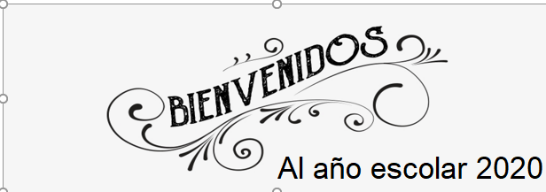                                                  Rancagua                           “Formando Técnicos para el mañana”Unidad Técnico-Pedagógica Innovación y cocina internacionalCUARTO A(Adaptada)                          Copia estos links en tu buscador y observa.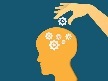 https://www.gediscovery.edu.pe/blog/influencias-historicas-gastronomia-peruana/ https://youtu.be/26UIaDSJMIo https://youtu.be/O4PazojS82Y https://youtu.be/nH5BBfEJDHU https://www.gediscovery.edu.pe/blog/gastronomia-peruana-tres-regiones/ACTIVIDADSegún lo observado, ubique los siguientes platos en el mapa de Perú.Ceviche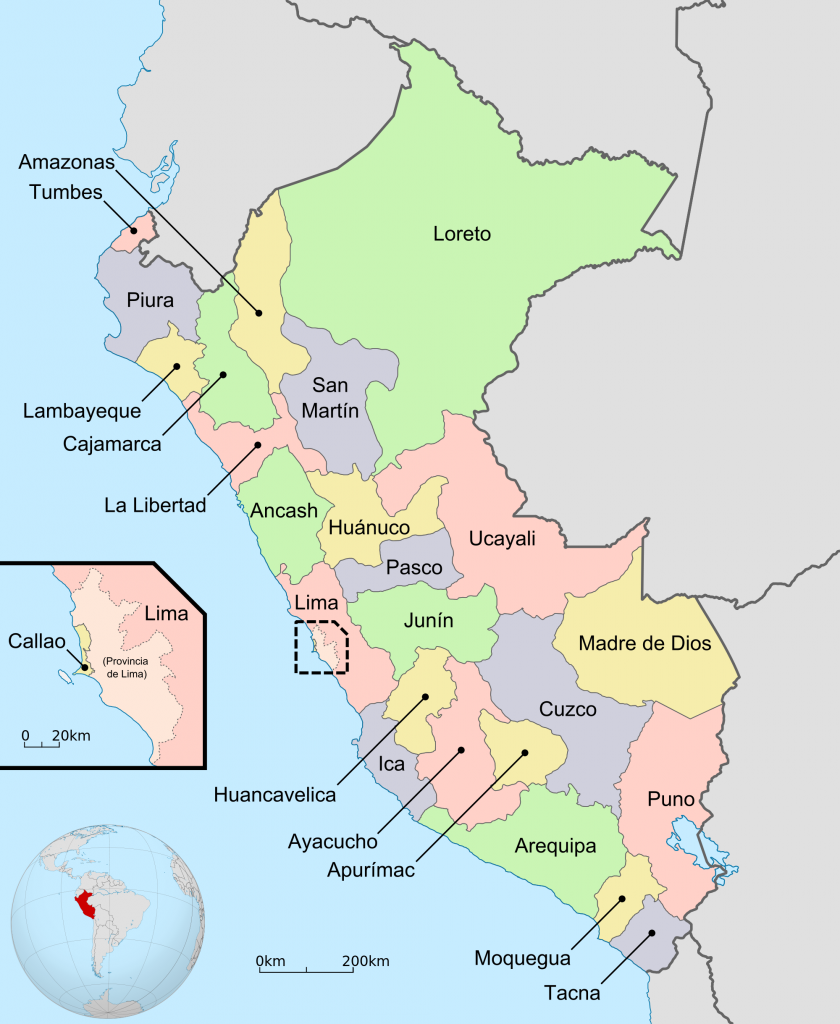 Pollo a la brasaCausa rellenaPapa a la huancaínaAjí de gallinaAnticuchos de corazónLomo saltadoCuy chactadoCarapulcraRocoto rellenoArroz chaufa peruanoTamales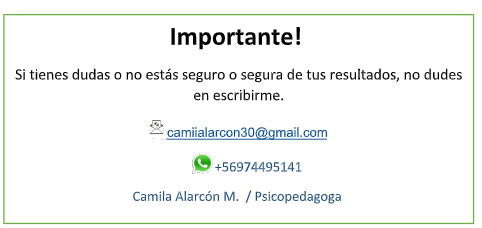 Nombre Profesora: Sandra DíazSemana del 30 de marzo al 03 de abrilOA: Prepara productos gastronómicos básicos de gastronomía internacional de países como Perú, México, China, Francia, Italia, entre otros, cumpliendo especificaciones y estándares de calidad.Objetivo de la clase: Identifica características culinarias de países como Perú, etc., considerando las tradiciones culinarias de cada región.Actividad: Identifica los platos propios de la cocina de Perú participando de diversas situaciones de aprendizaje, considerando un trabajo prolijo. Envía respuestas la correo: sandradiazbaeza@hotmail.com